Результаты опроса о выпускниках школ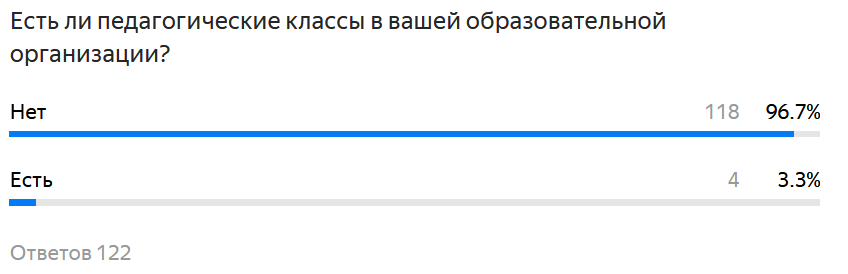 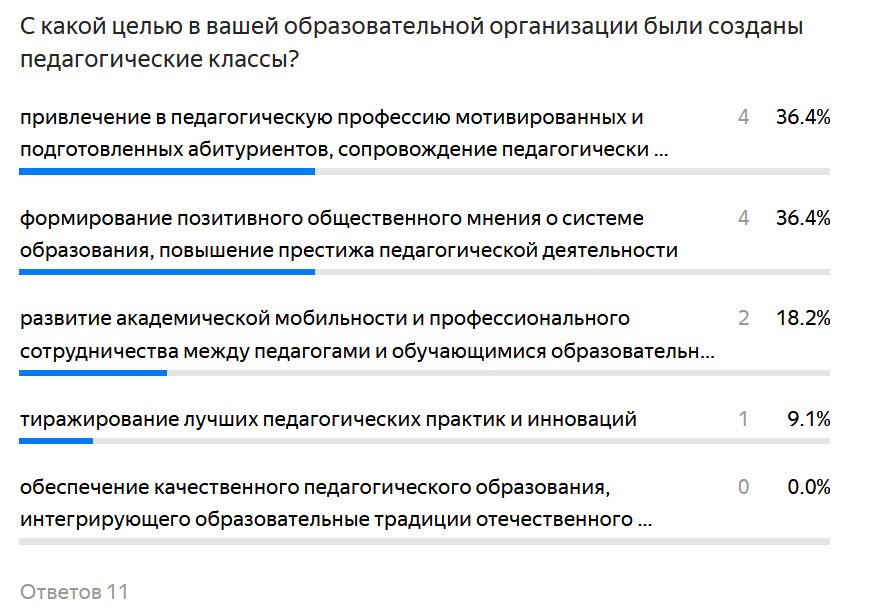 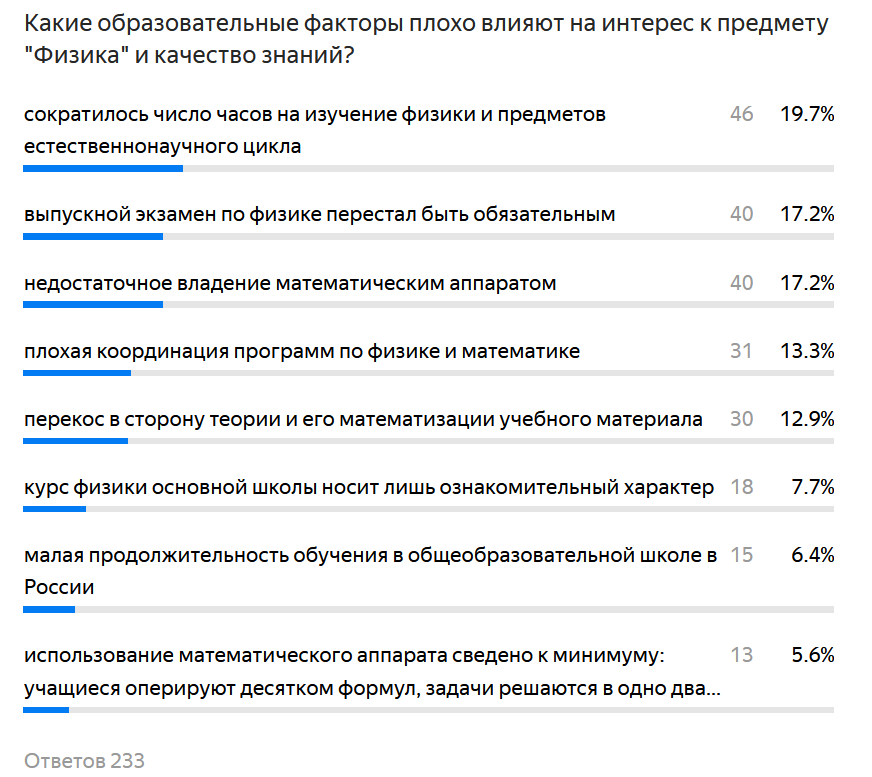 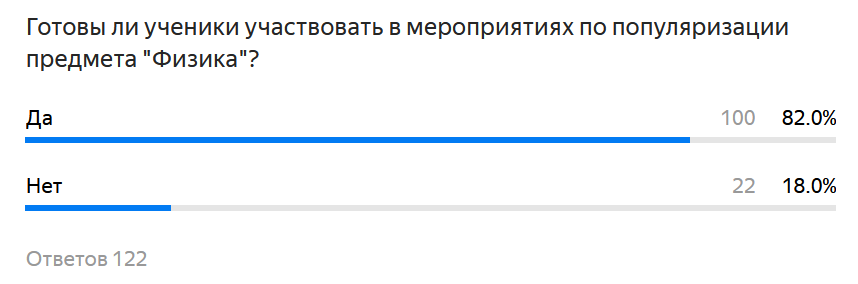 ВопросЧисло человекОтветов 
образовательных организацийСколько учеников обучается в профильных педагогических классах?834Сколько выпускников педагогических классов поступило в профильные учебные заведения в 2021 году?94Сколько выпускников педагогических классов поступило в профильные учебные заведения в 2022 году?134Сколько выпускников педагогических классов ПЛАНИРУЕТ поступить в профильные учебные заведения в 2023 году?244Сколько учеников выбрало для сдачи ЕГЭ предмет "Физика" в 2021-2022 учебном году446122Сколько учеников выбрало для сдачи ЕГЭ предмет "Физика" в 2022 -2023 учебном году?416122Сколько учеников в 2021-2022 уч.году приняло участие в РЕГИОНАЛЬНЫХ олимпиадах по физике?207122Сколько учеников в 2021-2022 уч.году приняло участие в ВСЕРОССИЙСКИХ олимпиадах по физике?133122Сколько учеников в 2021-2022 уч.году приняло участие в МЕЖДУНАРОДНЫХ олимпиадах по физике?7122Сколько учеников в 2022-2023 уч.году приняло участие в РЕГИОНАЛЬНЫХ олимпиадах по физике?222122Сколько учеников в 2022-2023 уч.году приняло участие в ВСЕРОССИЙСКИХ олимпиадах по физике?136122Сколько учеников в 2022-2023 уч.году приняло участие в МЕЖДУНАРОДНЫХ олимпиадах по физике?6122Какой средний бал по предмету "Физика" у выпускников вашей общеобразовательной организации в 2021-2022 уч. году?32,8122Какой средний бал по предмету "Физика" у выпускников вашей общеобразовательной организации ПРОГНОЗИРУЕТСЯ в 2022-2023 уч. году?28,7122Какие вузы предпочитают ваши выпускники для дальнейшего обучения (по данным 122 ответов)Выбрано в ответахМГТУ им Н. Э. Баумана3Московский государственный университет имени М.В.Ломоносова2Национальный исследовательский университет "Высшая школа экономики"4ПГАУ22ПГУ115ПГУАС23Педагогический университет г. Саранск1ПензГТУ17Пензенский артиллерийский инженерный институт7Пензенский филиал финансового университета при Правительстве РФ1РАНХиГС при Президенте РФ6РГУ нефти и газа (Москва)1Российский государственный университет нефти и газа (национальный исследовательский университет) имени И.М. Губкина1Российский технологический университет (Московский институт радиотехники, электроники и автоматики)1Рязанское высшее военное училище1Самарский государственный медицинский университет4Саратовская государственная юридическая академия3Саратовский государственный университет имени Н.Г. Чернышевского1СГАУ им. С.П. Королева1СГЮА2СПБГУ1ФГБОУ ВО «Ивановская пожарно-спасательная академия ГПС МЧС России», г.Иваново.1ФГБОУ ВО «Московский государственный лингвистический университет»», г.Москва.2ФГБОУ ВО «Московский институт радио, электроники и автоматики - Российский технологический университет», г.Москва.1ФГБОУ ВО «Национальный исследовательский Мордовский государственный университет им. Н.П. Огарёва», г.Саранск.1ФГБОУ ВО «Национальный исследовательский ядерный университет «Московский инженерно-физический институт», г.Москва.1ФГБОУ ВО «Самарский национальный исследовательский университет имени академика С.П.Королева», г.Самара.1ФГБОУ ВО «Саратовская государственная юридическая академия», г.Саратов.1ФГБОУ ВО «Саратовский военный ордена Жукова Краснознаменный институт войск национальной гвардии Российской Федерации», г.Саратов.1Финансовый университет при правительстве Российской Федерации3Какие направления подготовки предпочитают ваши выпускники для дальнейшего обученияВыбраноАнглийский язык1Архитектура и дизайн3биология1Военное дело6Вычислительная техника1Гуманитарное17Дизайн2Естественно-научное5журналистика1Защита информации1Здравоохранение и медицинские науки2Инженерное дело, технологии и технические науки43Институт экономики и управления.1Информатика и вычислительная техника14Информационная безопасность4Информационные системы и технологии12Историко-филологический2культура и искусство1Лингвистика4математические и естественные науки5Машиностроение, транспорт и энергетика2Медицина34Менеджмент4науки об обществе, гуманитарное направление4образование и педагогические науки33Правоохранительная деятельность5Прикладная информатика3Программная инженерия4Психология3Реклама и связи с общественностью.2Сельское хозяйство и сельскохозяйственные науки3Социально-гуманитарное1Социально-экономическое1социально-экономическое направление1Строительство3Факультет иностранных языков.1Факультет пожарной безопасности.1Факультет промышленных технологий, электроэнергетики и транспорта.1Факультет экономических и социальных наук.1физико-математический2филология1химия1Экономика14Юриспруденция28 Всего279Выпускников по данным 122 ответовВыпускниковВсего выпускников школ в 2020-2021 уч. году2576Всего выпускников школ в 2021-2022 уч. году2439Всего выпускников школ в 2022-2023 уч. году (прогноз)2369Сколько выпускников поступило в вузы Пензенской области в 2020-2021 уч. году1523Сколько выпускников поступило в вузы Пензенской области в 2021-2022 уч. году1453Сколько выпускников поступило в вузы за пределами Пензенской области в 2020-2021 уч. году640Сколько выпускников поступило в вузы за пределами Пензенской области в 2021-2022 уч. году630Направления подготовки высшего образования,
выбранные выпускниками 116 образовательных организаций2020-2021 уч. год2020-2021 уч. год2021-2022 уч. год2021-2022 уч. год2022-2023уч. год (прогноз)2022-2023уч. год (прогноз)человек%человек%человек%Гуманитарные науки28414,0%27514,4%31115,8%Здравоохранение и медицинские науки28514,0%25013,1%29114,8%Инженерное дело, технологии и технические науки63931,4%62232,5%60230,6%Искусство и культура592,9%522,7%512,6%Математические и естественные науки1969,6%20610,8%1708,6%Науки об обществе24512,1%24712,9%27814,1%Образование и педагогические науки20610,1%1749,1%1879,5%Сельское хозяйство и сельскохозяйственные науки1185,8%874,5%784,0%ВСЕГО  203219131968